Methods of Biblical AnalysisMark 4: 30-32Placing Biblical Passages in Context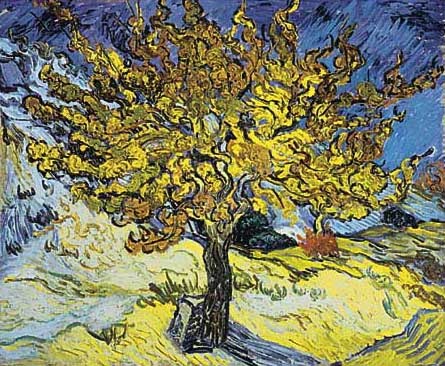 The main textThe Parable of the Mustard Seed 30Again he said, "What shall we say the kingdom of God is like, or what parable shall we use to describe it? 31It is like a mustard seed, which is the smallest seed you plant in the ground. 32Yet when planted, it grows and becomes the largest of all garden plants, with such big branches that the birds of the air can perch in its shade."The text beforeThe Parable of the Growing Seed26 He also said, “This is what the kingdom of God is like. A man scatters seed on the ground. 27 Night and day, whether he sleeps or gets up, the seed sprouts and grows, though he does not know how. 28 All by itself the soil produces grain—first the stalk, then the head, then the full kernel in the head. 29 As soon as the grain is ripe, he puts the sickle to it, because the harvest has come.”The text afterwardJesus Calms the Storm35 That day when evening came, he said to his disciples, “Let us go over to the other side.” 36 Leaving the crowd behind, they took him along, just as he was, in the boat. There were also other boats with him. 37 A furious squall came up, and the waves broke over the boat, so that it was nearly swamped. 38 Jesus was in the stern, sleeping on a cushion. The disciples woke him and said to him, “Teacher, don’t you care if we drown?”39 He got up, rebuked the wind and said to the waves, “Quiet! Be still!”Then the wind died down and it was completely calm.40 He said to his disciples, “Why are you so afraid? Do you still have no faith?”41 They were terrified and asked each other, “Who is this? Even the wind and the waves obey him!”